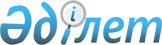 О внесении изменений в решение Мангистауского районного маслихата от 15 августа 2017 года № 9/113 "Об утверждении Правил управления бесхозяйными отходами, признанными решением суда поступившими в коммунальную собственность"
					
			Утративший силу
			
			
		
					Решение Мангистауского районного маслихата Мангистауской области от 14 января 2019 года № 23/262. Зарегистрировано Департаментом юстиции Мангистауской области 21 января 2019 года № 3791. Утратило силу решением Мангистауского районного маслихата Мангистауской области от 15 мая 2019 года № 27/314
      Сноска. Утратило силу решением Мангистауского районного маслихата Мангистауской области от 15.05.2019 № 27/314 (вводится в действие по истечении десяти календарных дней после дня его первого официального опубликования).
      В соответствии с Законами Республики Казахстан от 23 января 2001 года "О местном государственном управлении и самоуправлении в Республике Казахстан", от 6 апреля 2016 года "О правовых актах" Мангистауский районный маслихат РЕШИЛ:
      1. Внести в решение Мангистауского районного маслихата от 15 августа 2017 года № 9/113 "Об утверждении Правил управления бесхозяйными отходами, признанными решением суда поступившими в коммунальную собственность" (зарегистрировано в Реестре государственной регистрации нормативных правовых актов за № 3422, опубликовано 19 сентября 2017 года в Эталонном контрольном банке нормативных правовых актов Республики Казахстан) следующие изменения:
      В Правилах управления бесхозяйными отходами, признанными решением суда поступившими в коммунальную собственность:
      пункты 8 и 9 изложить в следующей редакции:
      "8. Если в соответствии с Законом Республики Казахстан от 10 января 2018 года "Об оценочной деятельности в Республике Казахстан" итоговая стоимость отходов определена нулевой, то эти отходы реализуются по цене, заявляемой участником, в порядке, предусмотренном настоящими Правилами.";
      "9. Отходы реализуются отделом физическим и юридическим лицам путем проведения конкурса по цене не ниже оценочной стоимости, определяемой в соответствии с Законом Республики Казахстан от 10 января 2018 года "Об оценочной деятельности в Республике Казахстан.".
      2. Государственному учреждению "Аппарат Мангистауского районного маслихата" (руководитель аппарата Калиев Е.) обеспечить государственную регистрацию данного решения в органах юстиции, его официальное опубликование в Эталонном контрольном банке нормативных правовых актов Республики Казахстан и средствах массовой информации.
      3. Настоящее решение вступает в силу со дня государственной регистрации в органах юстиции и вводится в действие по истечении десяти календарных дней после дня его первого официального опубликования.
					© 2012. РГП на ПХВ «Институт законодательства и правовой информации Республики Казахстан» Министерства юстиции Республики Казахстан
				
      Председатель сессии 

Есенгелдиев Б.

      Секретарь районного маслихата 

Сарбалаев A.
